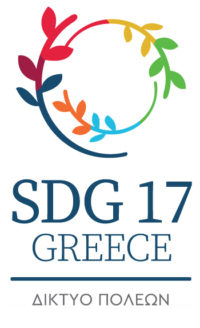 Μαρούσι, 30 Ιανουαρίου 2021ΔΕΛΤΙΟ ΤΥΠΟΥ
Αθρόα και πολυεπίπεδη πολιτική εκπροσώπηση στη διαδικτυακή εκδήλωση του Δικτύου SDG 17 Greece για την κοπή της Πρωτοχρονιάτικης Βασιλόπιτας 

Τιμώμενο μέλος του Δικτύου SDG 17 Greece για το 2021 ο Δήμος Βούλας – Βάρης - ΒουλιαγμένηςΜε αθρόα και πολυεπίπεδη εκπροσώπηση από την ελληνική και ευρωπαϊκή πολιτική σκηνή αλλά και σύσσωμη την τοπική αυτοδιοίκηση, έκοψε διαδικτυακά την Πρωτοχρονιάτικη Βασιλόπιτα για το 2021 το Δίκτυο SDG 17 Greece για την προώθηση των 17 Στόχων Βιώσιμης Ανάπτυξης του Οργανισμού Ηνωμένων Εθνών. Η εκδήλωση φιλοξενήθηκε στο Αμφιθέατρο του Δήμου Παπάγου – Χολαργού «Μίκης Θεοδωράκης» παρόντων της Προέδρου του Δικτύου Μαρίνας Πατούλη Σταυράκη, του Δημάρχου Παπάγου – Χολαργού και μέλους του ΔΣ του Δικτύου Ηλία Αποστολόπουλου, και του Δημάρχου Παλαιού Φαλήρου και Ταμία του ΔΣ του Δικτύου Γιάννη Φωστηρόπουλου, σε απευθείας διαδικτυακή σύνδεση χαιρέτισαν την εκδήλωση Υπουργοί, Ευρωβουλευτές, Ευρωπαίοι αξιωματούχοι και μέλη του Δικτύου από την αυτοδιοίκηση και άλλους φορείς.
Την εκδήλωση άνοιξε ο Δήμαρχος Παπάγου – Χολαργού Ηλίας Αποστολόπουλος, ο οποίος μετέφερε μήνυμα χαιρετισμού προς όλα τα μέλη του Δικτύου και τους συμμετέχοντες στην εκδήλωση για μια χρονιά συνεργασίας και νέων κατακτήσεων για το Δίκτυο SDG17Greece. Η Πρόεδρος του Δικτύου SDG 17 Greece Μαρίνα Πατούλη Σταυράκη, κατά την έναρξη του χαιρετισμού της, εξέφρασε τη συγκίνησή της για την αθρόα συμμετοχή στο κάλεσμα του Δικτύου και ευχαρίστησε όλους τους συμμετέχοντες για τη διαδικτυακή παρουσία τους: «Σήμερα μεταφέρετε ένα δυνατό μήνυμα εμπιστοσύνης στην κοινή αυτή αυτοδιοικητική προσπάθεια που ξεκίνησε μόλις πριν από ένα χρόνο, με στόχο το SDG 17 Greece, να αποτελέσει το όχημα αλλαγής για την ελληνική κοινωνία για μια νέα εποχή δημιουργίας στη βάση αρχών υγιούς ανάπτυξης για ένα βιώσιμο μέλλον, και ειλικρινά σας ευχαριστώ. Υποδεχόμαστε το νέο έτος με την ευχή να είναι μια Χρονιά Υγείας, Στοχοθεσίας και Συνεργασίας, μια «καλοτάξιδη» Χρονιά προς τον κοινό μας Στόχο, να μεταδώσουμε τις αρχές για ένα βιώσιμο μέλλον στην ελληνική Κοινωνία. Το 2020 ήταν μια Χρονιά που “στιγμάτισε” η πρωτόγνωρη υγειονομική κρίση. Ήταν, όμως, και μια χρονιά κατά την οποία καταφέραμε να θέσουμε τις βάσεις της κοινής μας προσπάθειας σε πείσμα των περιοριστικών μέτρων και των εμποδίων που μας όρθωσε ο COVID-19, κατά την οποία “ανέτειλε” η συνεργασία της ελληνικής Τοπικής Αυτοδιοίκησης για την προώθηση των 17 Στόχων Βιώσιμης Ανάπτυξης του Οργανισμού Ηνωμένων Εθνών που αποτελούν τη βάση για έναν κόσμο ειρήνης, ευημερίας και κοινωνικής Δικαιοσύνης για όλους. Το 2021 προχωράμε ακόμα πιο δυναμικά με πίστη στις δυνάμεις μας και αυτοπεποίθηση μαζί με τους στρατηγικούς μας συμμάχους: Το Γραφείο Επικοινωνίας του Οργανισμού Ηνωμένων Εθνών για την Ελλάδα και την Κύπρο, την Κεντρική Ένωση Δήμων Ελλάδας, την Ένωση Περιφερειών της Ελλάδας και την Επιτροπή Περιφερειών της Ευρώπης, Έλληνες Υπουργούς, Ευρωβουλευτές και διπλωμάτες. Συνεπείς στις αρχές και στο όραμά μας, δεσμευόμαστε τη νέα χρονιά να συνεχίσουμε το ίδιο εντατικά, μεθοδικά και με πάθος να εργαζόμαστε για την προώθηση των κοινών μας στόχων για την πρόοδο των ελληνικών πόλεων και τον μετασχηματισμό τους σε πρότυπα βιώσιμης ανάπτυξης και οικονομικής και κοινωνικής ευημερίας».Δίνοντας το στίγμα των προτεραιοτήτων για το 2021, η κ. Μαρίνα Πατούλη Σταυράκη, ανέφερε: «Στόχος μας είναι να είμαστε έτοιμοι να ανταποκριθούμε στις προκλήσεις της προγραμματικής περιόδου 2021-2027 ώστε απευθείας να διεκδικήσουμε ευρωπαϊκά προγράμματα χρηματοδότησης για έργα και παρεμβάσεις προς όφελος των τοπικών μας κοινωνιών, να αυξήσουμε τη δύναμή μας αριθμητικά με την ένταξη νέων μελών ανά περιφέρεια, αλλά και σε επίπεδο δράσεων αξιοποιώντας τις πολύτιμες συμμαχίες και δικτυώσεις μας. Θέλουμε να προσφέρουμε κίνητρα στα μέλη μας να ενεργοποιηθούν και την ευκαιρία να γίνουν Πρεσβευτές των στοχεύσεων του SDG17Greece. Όλοι μαζί, συνεχίσουμε την κοινή μας προσπάθεια. Δήμοι Πρωταγωνιστές με ευρωπαϊκή προοπτική».Στις στοχεύσεις του Δικτύου SDG 17 Greece για το 2021 περιλαμβάνονται:
η υλοποίηση προγραμμάτων για Ποιοτική Εκπαίδευση σε παραμεθόριους και 
ακριτικούς δήμους της χώραςη προσέγγιση των ελληνόφωνων Δήμων της Νότιας Ευρώπης (Καλαβρία) μέσα από αδελφοποιήσεις και τη διδασκαλία της ελληνικής γλώσσαςη διοργάνωση εκδηλώσεων για την Επέτειο των 200 χρόνων από την Επανάσταση του 2021 η υλοποίηση της πρωτοβουλίας με τίτλο «Υιοθέτησε έναν Στόχο» ενεργοποιώντας δράσεις για τους Στόχους του Ο.Η.Ε σε συγκεκριμένους τομείς: α) Δράση «Υιοθετώ τον Στόχο 3: Βραβεύω του Ήρωες της καθημερινότητας στην εποχή του COVID19» β) Δράση «Υιοθετώ τον Στόχο 4: Εκπαιδεύω μεγάλους και παιδιά για το Ασφαλές Διαδίκτυο» γ) Δράση «Υιοθετώ τον Στόχο 17: Αναδεικνύω ένα Πολιτιστικό Τοπόσημο ή Μνημείο δημιουργώντας ένα ψηφιακό πολιτιστικό μονοπάτι» δ) Δράση «Υιοθετώ τον Στόχο 11: Προτείνω και εφαρμόζω μια καινοτόμα εφαρμογή ή πρακτική δημιουργώντας μια ψηφιακή βάση ανταλλαγής καλών πρακτικών μεταξύ των Δήμων» ε) Δράση «Υιοθετώ τον Στόχο 12: Εκπαιδεύω τους Πολίτες για την αξία της ανακύκλωσης και την αισθητική της επαναχρησιμοποίησης υλικών»η διεκδίκηση εθνικών και ευρωπαϊκών προγραμμάτων, απορρόφηση ΕΣΠΑ και 
συστράτευση Δήμων για την αξιοποίηση προγραμμάτων των αρμόδιων Υπουργείων 
Παιδείας, Πολιτισμού και Ανάπτυξης.O Δήμαρχος Παλαιού Φαλήρου και Ταμίας του ΔΣ του Δικτύου SDG17Greece Γιάννης Φωστηρόπουλος, παρουσίασε τα απολογιστικά στοιχεία όσον αφορά στη δράση και στις ενέργειες του Δικτύου μέχρι σήμερα.Ακολούθησαν μηνύματα στήριξης του έργου του Δικτύου SDG 17 Greece από τους Υπουργούς Εσωτερικών Μαυρουδή Βορίδη, Ανάπτυξης και Επενδύσεων Άδωνι Γεωργιάδη, Παιδείας & Θρησκευμάτων Νίκη Κεραμέως, Εργασίας και Κοινωνικών Υποθέσεων Κωνσταντίνου Χατζηδάκη, τον αναπληρωτή Υπουργό Εξωτερικών Μιλτιάδη Βαρβιτσιώτη, τους Υφυπουργούς Υγείας Ζωή Ράπτη, Τουρισμού Σοφία Ζαχαράκη, τους Ευρωβουλευτές Ελίζα Βόζενμπεργκ, Αλέξη Γεωργούλη, Στέλιο Κυμπουρόπουλο, Έλενα Κουντουρά, Εύα Καϊλή, Νίκο Ανδρουλάκη, τον Υπεύθυνο Επικοινωνίας του Κέντρου Πληροφόρησης Ο.Η.Ε για Ελλάδα και Κύπρο Δημήτρη Φατούρο, τον Πρόεδρο της Ένωσης Περιφερειών Ελλάδας και της Ένωσης Ευρωπαϊκής Επιτροπής Περιφερειών Αποστόλο Τζιτζικώστα, τον Μόνιμο Αντιπρόσωπο της Ελλάδας στην Ευρωπαϊκή Ένωση Ιωάννη Βράιλα, τον Αρχηγό της Ελληνικής Αστυνομίας Μιχαήλ Καραμαλάκη, τον Πρύτανη του Εθνικού και Καποδιστριακού Πανεπιστημίου Αθηνών Αθανάσιο Δημόπουλο, τον Γενικό Διευθυντή της Τράπεζας Πειραιώς Γιώργο Κορμά. Χαιρετισμό απηύθυναν, επίσης, τα μέλη του Δικτύου SDG 17 Greece: ο Αντιπρόεδρος του ΔΣ του Δικτύου SDG 17 Greece και Πρόεδρος του Δικτύου «Βιώσιμη Πόλη» Δημήτρης Καφαντάρης, ο Γραμματέας του ΔΣ του Δικτύου και Πρόεδρος της Π.Ε. Θεσσαλονίκης, Ιγνάτιος Καϊτεζίδης, το μέλος του ΔΣ του Δικτύου και Δήμαρχος Ασπροπύργου Νικόλαος Μελετίου, το μέλος του ΔΣ του Δικτύου και Δήμαρχος Σαλαμίνας Γεώργιος Παναγόπουλος. Με τους Στόχους ως «πυξίδα» προς μια δεκαετία βιώσιμης ανάπτυξης, το σύνολο των ομιλητών μετέφερε τη στήριξή του στο Δίκτυο ως μια πολύ καλή προσπάθεια που θα δώσει ώθηση στην ατζέντα του 2030 μέσα από την πολυδιάστατη συνεργασία όλων.
Το μέλος του Δικτύου SDG 17 Greece που ανέδειξε η ψηφιακή κοπή της Βασιλόπιτας ως νικητή του φλουρί και Τιμώμενο Μέλος του Δικτύου για το 2021 ήταν ο Δήμος Βάρης – Βούλας – Βουλιαγμένης. Ο Τιμώμενος Δήμος θα είναι ο Πρεσβευτής του Δικτύου SDG 17 Greece για όλο το 2021 και ο επίσημος αγγελιαφόρος για τη διάδοση των μηνυμάτων του Ο.Η.Ε στην ελληνική κοινωνία. Τον Δήμο Βάρης – Βούλας – Βουλιαγμένης συνεχάρη η Πρόεδρος του Δικτύου Μαρίνα Πατούλη Σταυράκη, εκφράζοντας την πεποίθηση ότι αξιοποιώντας την τεχνογνωσία του θα συμβάλει σημαντικά στην προώθηση στρατηγικών με επίκεντρο τους Στόχους για την προστασία του περιβάλλοντος και την ανάσχεση της κλιματικής αλλαγής. Ο Δήμαρχος Βάρης – Βούλας – Βουλιαγμένης Γρηγόρης Κωνσταντέλλος, δήλωσε ότι μέσα από αυτή την τιμητική θέση, θα προσπαθήσει να συμβάλλει ουσιαστικά στην προώθηση των στοχεύσεων του Δικτύου.
Το μουσικό μέρος της εκδήλωσης επιμελήθηκαν η Μιμή Ρουφογάλη, Σολίστ, Αντιδήμαρχος Πολιτισμού, Διεθνών Σχέσεων, Εθιμοτυπίας Δήμου Παπάγου – Χολαργού, ο Νικόλας Καραγκιαούρης, βαρύτονος και η Παιδική Χορωδία Ομίλου για την UNESCO Βορείων Προαστίων. Την εκδήλωση συντόνισε ο Πρεσβευτής Δικτύου SDG17Greece Νίκος Παπαδάκης.